Дорогие ребята, мы попали в беду, злой паук  заколдовал нас, помогите, нам, пожалуйста!НасекомыеОднажды над насекомымиПронёсся злой паукНа полянке разноцветнойОн всех заколдовал.Чтоб бабочки порхали,Трудился        муравей, И осы чтоб жужжали,Ты помоги скорей.Возьми с собой ты знанья,И доброту возьми,И этим шестиногимМалышкам  помоги!Задание 1.Отгадайте, кого я заколдовал. Спал цветок и вдруг проснулся –Больше спать не захотел.Шевельнулся, встрепенулся, Взвился вверх и улетел. (Бабочка)Домовитая хозяйкаПролетела над лужайкой.Похлопочет над цветком,Он поделится медком. (Пчела)Прыгает пружинка –Зеленая спинка –С травы на былинку,С ветки на тропинку. (Кузнечик)Погляди на молодцов:Веселы и бойки,Волокут со всех сторонМатериал для стройки.Без работы, хоть убей,Жить не может …. (Муравей)У нее четыре крыла,Тело тонкое, словно стрела.И большие, большие глаза,Называют ее…(Стрекоза).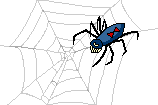 